OPTICA GEOMETRICA REFLEXION DE UN ESPEJO PLANOOBJETIVOSIdentificar  las leyes de la reflexiónInterpretar las características  de las imágenes en los espejos planos.INTRODUCCION: La  reflexión  constituye el cambio en la dirección que presenta la onda cuando  encuentra un obstáculo. En la luz  el fenómeno es fácilmente observado en los espejos ya que cuando una superficie reflectora no presenta irregularmente todo el rayo que incide sobre la superficie adquiere una dirección bien definida al reflejarse es por esto  que en los espejos planos se pueden ver las imágenes de objetos situados frente a el.MATERIALES: 3 alfileres con cabeza, 2 borradores, 1 lámina de icopor, 2 lápices, 1 carrete de hilo, 10 hojas de papel blanco, 1 trasportador de 360º 2 espejos. PROCEDIMIENTOTome un espejo y coloque frente   a el  un alfiler. Observe la imagen que se forma dentro del espejo.Sitúese en el lado izquierdo del alfiler A y coloque los otros dos alfileres de tal forma que quede alineado con la imagen del primero. Marque  con un segmento de recta  la posición que ocupa el espejo trace el rayo  reflejado que sale del espejo y pasa por los alfileres B y C llame punto 0 al punto del espejo donde sale el rayo  reflejado.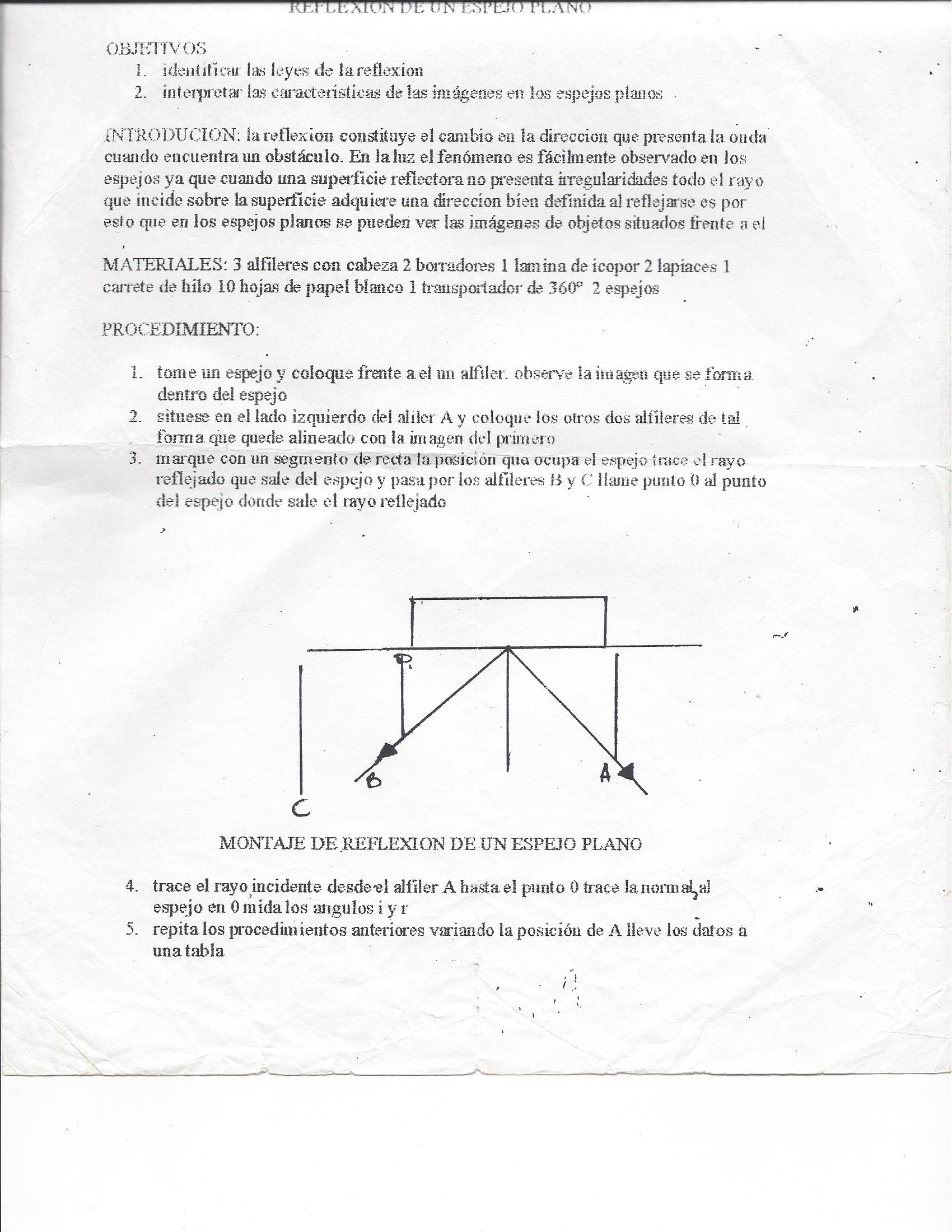 Trace  el rayo incidente desde el alfiler  A hasta el punto 0 trace la normal al espejo en 0 mida los ángulos i  y r Repita los procedimientos anteriores variando la posición de A lleve los datos a una tabla.ANGULOS DE INCIDENCIA  Y REFLEXION EN ESPEJOS PLANOS         _______________________________________i   ____________________________________r  ____________________________________Sobre la mesa instale un hilo, sobre el hilo coloque el espejo, frente al espejo y el borrador  para el lápiz, el borrador debe quedar sobre el hilo.Por detrás del espejo y sobre el otro borrador instale el otro lápiz en el punto donde  aparentemente se encuentra la imagen para saber si el segundo lápiz y la  imagen se encuentra  y la imagen se encuentra en la misma posición, se mueve la vista del observador a la  derecha  e izquierda  del espejo. Si se  observa el movimiento entre el segundo lápiz y la imagen quiere decir que no está en la misma posición entonces mueva el segundo lápiz  hasta lograr que no exista movimiento al mover lateralmente la vista. Al lograr esta medida do (distancia del objeto) y di (distancia de la imagen). Repita  el procedimiento anterior variando do; llene la siguiente tabla: datos distancia imagen y distancia objeto en espejos planos.                 _______________________________________   do   ____________________________________      di    ____________________________________Con dos espejos y sobre  el trasportador construya un espejo que tenga los ángulos que se dan en la tabla y para c/u determine el número de imágenes que observa.  NUMERO DE IMÁGENES EN ESPEJOS ANGULARES                                                                               _                                                         Grados  180  120  90  60  45  30  20   0                    Numero de imágenes……………………………………..CUESTIONARIOSON IGUALES LOS ANGULOS DE INCIDENCIA  Y REFLEXIONEN QUE  PLANO SE ENCUENTRA LOS RAYOS INCIDENTES Y REFLEJADOS COMO ES  DI COMPARADO  DO QUE CARACTERISTICA RIENE LA IMAGEN PRODUCIDA POR UN ESPEJO PLANODEFINA IMAGEN VIRTUALENUNCIE LAS REGLAS DE REFLEXIONPROPONGA UN AFORMULA PARA HALLAR EL NUMERO DE IMÁGENES EN LOS ESPEJOS ANGULARES ESCRIBA LAS CONCLUCIONES  DE LA EXPERIENCIA.